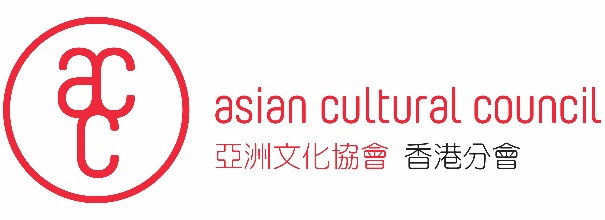 REQUEST FOR CONFIDENTIAL RECOMMENDATION OF:(Name of Applicant: LAST, First) 1.	How long and in what capacity have you known the applicant?2.	Please provide your assessment of the candidate's qualifications, previous achievements, and potential contribution in his or her home country, together with your evaluation of the project proposal.  Attach additional sheets if necessary.Recommender Contact Information:The candidate identified above has given your name as a reference in connection with a fellowship application to the .  We would be most grateful if you could complete this form and return it by March 15, 2021 to : applications@asianculturalcouncil.org.hk. You are also welcome to send a letter of reference that covers the points below and submit a scanned version to applications@asianculturalcouncil.org.hk ; Please complete in ENGLISH only.Please include the name of the applicant in the subject line of the email.Name:Date:Address:Email:Phone Number: